بسمه تعالینام  و نام خانوادگی :عنوان :  نام  و نام خانوادگی استاد راهنماواعلام تاييد ايشان :                                     اصلاحات مورد تاييد است                                           امضاء:نام  و نام خانوادگی اساتيد ناظر داخلي(منتخب شورا) و اعلام تاييد ايشان  :   نام و نام خانوادگی ناظر اول   :                     اصلاحات مورد تایید است                     امضاء      :نام و نام خانوادگی ناظر دوم   :                    اصلاحات مورد تایید است                     امضاء     : نام و نام خانوادگی اساتيدناظر خارجي(منتخب شورا)و اعلام تاييد ايشان  :نام و نام خانوادگی ناظر اول   :                     اصلاحات مورد تایید است                       امضاء      :نام و نام خانوادگی ناظر دوم   :                    اصلاحات مورد تایید است                     امضاء     : نظريه نهايي:انجام اصلاحات پايان نامه/رساله دانشجو مورد تاييد است   امضاء سرپرست امورآموزشی و تحصیلات تکمیلی دانشکدهكد مدرك و شماره بازنگري: AE-FR-012/05فرم  تاييد اصلاحات رساله دكتري بعد از دفاع نهایی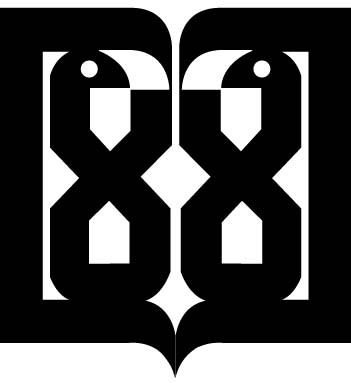 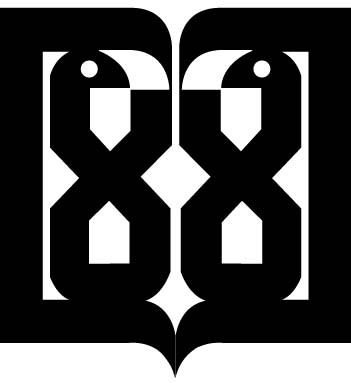 